EMENDA MODIFICATIVA Nº 01 AO PROJETO DE RESOLUÇÃO Nº 08/2018.A CÂMARA MUNICIPAL DE ITATIBA APROVA:O Art. 2º - I do Projeto de Resolução nº 08/2018 passa a contar com a seguinte redação, mantidas as redações dos demais incisos;	Art. 2º ...             I – Três representantes da Câmara Municipal;O Art. 3º - do Projeto de Resolução nº 08/2018 passa a contar com a seguinte redação: 	Art.3º Serão contemplados com a Medalha, após criteriosa análise desenvolvida pela comissão, 03 (três) Policiais Militares, 03 (três) agentes públicos ligados a Secretaria Municipal de Segurança e Defesa do Cidadão, 01 (um) Defesa Civil, 02 (dois) Policiais Civis e 04 (quatro) pessoas físicas ou jurídicas com comprovado serviços relevantes em benefício à segurança municipal.Parágrafo único (..)Os incisos V, VI e VIII do Art. 5º - do Projeto de Resolução nº 08/2018 passam a contar com as seguintes redações: Art. 5º ...            V – A Medalha será pendente de uma fita de gorgorão de seda achamalotada na cor branca, de 32 milímetros de largura total, 40 milímetros de comprimento, findo os quais as pontas se prenderão na argola da medalha. A fita apresentará 3 (três) listas, na posição vertical, na ordem de tamanhos e cores seguintes: a primeira lista, a partir do centro da fita, na cor vermelha, com 4 milímetros de largura; segunda lista na cor dourada, com 4 milímetros de largura; terceira lista na cor verde, com 4 milímetros de largura, com espaços de 2 milímetros entres elas, conforme item 1 do anexo.VI – Será cunhada também a miniatura da Medalha medindo 19 milímetros de altura, pendente de uma fita de gorgorão de seda achamalotada na cor branca, de 14 milímetros de largura total, 30 milímetros de comprimento. A fita apresentará 3 (três) listas, na posição vertical, na ordem de tamanhos e cores seguintes: a primeira lista, a partir do centro da fita, na cor vermelha, com 2 milímetros de largura; segunda lista na cor dourada, com 2 milímetros de largura; terceira lista na cor verde, com 2 milímetros de largura, com espaços de 0,5 milímetro entres elas, conforme item 2 do anexo;  VIII – A botoeira (roseta) da Medalha terá as mesmas cores da fita, com circunferência de 12 milímetro de diâmetro, dividida em seis partes iguais, sendo três na cor branca, se opondo nos seus vértices com partes nas cores vermelha, dourada e verde, conforme item 4 do anexo;Espera-se pela aprovação dessa emenda.Palácio 1º de novembro, 18 de outubro de 2018.HIROSHI BANDOVereador – Vice-Presidente – PP                                                         ANEXOMEDALHA “MÉRITO DA SEGURANÇA E CIDADANIA”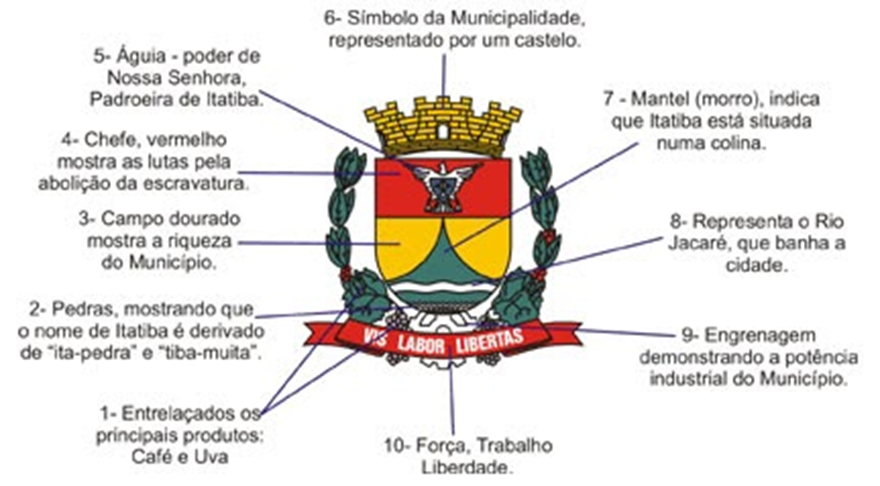 Anexo 1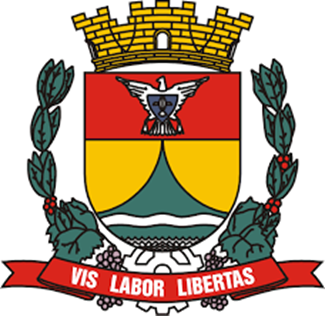 Anexo 2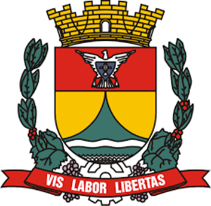 Anexo 3Anexo 4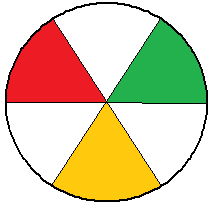 